        БОЙОРОҠ                                                                РАСПОРЯЖЕНИЕ       Башкортостан Республикаhы Шаран районы  мунципаль  районының  Дмитриево-Поляна ауыл Советы ауыл биләмәће хакимиәте452630, Шаран районы, Дмитриева Поляна ауылы, Басыу урамы 2ател. (34769)  2-68-00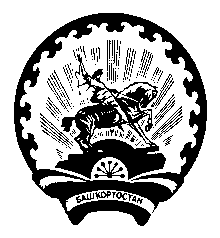 Администрация Сельского поселенияДмитриево-Полянский сельсоветМуниципального районаШаранский районРеспублики Башкортостан452630, Шаранский район,      д. Дмитриева Поляна, ул.Полевая 2ател. (34769)  2-68-00